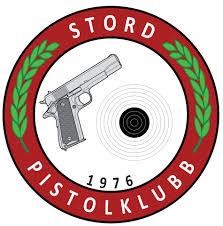 Leder andre halvdel 2020.                                                      Tysdag kl. 18:00 og Torsdag kl. 19:00 Treningsleiar er ansvarleg å finne ein å bytte med dersom oppsatt trening/stevne ikkje passer. Treningsleiar betaler ikkje treningsavgift, men skal ikkje skyte dersom det er mange på bana, eller mange nye. Veke Dato Dato Ansvarlig treningsleder Telefon nr.     34 18.08.2020 20.08.2020 Sveinung Kolskår98 63 32 10     3525.08.2020 27.08.2020 Jørund Hystad 98 87 78 65     36  01.09.2020 03.09.2020Hurtig PistolÅge Ånensen 46 40 07 74     37 08.09.2020 10.09.2020 Per Furseth 98 29 93 06 38 15.09.202017.09.2020 Arnt Børtveit 91 73 58 88 39 22.09.2020 24.09.2020 Roy Johnsen 90 63 72 35 40 29.09.2020 01.10.2020 Robert Mettälä-Larsson46 54 24 62 4004.10.2020KM/DM VMF og VMGRobert Mettälä-LarssonJørund Hystad46 54 24 6298 87 78 6541 06.10.202008.10.2020 Høstferie 42 13.10.2020 15.10.2020NAIS fin & grovBård Terje Løklingholm47 34 65 82  43 20.10.2020 22.10.2020 Renate A Koppang 97 13 69 0944 27.10.2020 29.10.2020 Atle Turøy 47 28 33 02 45 03.11.2020 05.11.2020 StandardRolf Johan Andersen 40 61 86 16 46 10.11.2020 12.11.2020 Bernt Matrhisen 93 43 17 4247 17.11.2020 19.11.2020 Sveinung Kolskår98 63 32 104722.11.2020Hurtig Pistol – F,G,M,R,SP,SRSveinung KolskårÅge Ånensen98 63 32 1046 40 07 7448 24.11.2020 26.11.2020 Christian Kvalheim97 05 95 6449 01.12.2020 03.12.2020 Jan Helge Tofte46 40 07 7850 08.12.2020 10.12.2020 Fin/GrovJørgen Nerland 95 27 56 10 51 15.12.2020 17.12.2020 Piotr Przygocki46 24 96 2452 22.12.2020 24.12.2020 Julaferie53 29.12.202031.12.2020 JulaferieJanHelgeTofte 46400778                           Ingo Gerhard 47 60 47 08 Bård Terje Løklingholm 47 34 65 82 Åge Ånensen 46 40 07 74 Jørund Hystad 98 87 78 65 Robert Mettälä-Larsson 46 54 24 62 Sveinung Kolskår – 98 63 32 10Ekstra ringereserver ved vakt ”bytte”. Atle Turøy: 47 28 33 02 Robert Mettälä-Larsson: 46 54 24 62 